4.2. Задачн с развернутым ответомВожожное решение.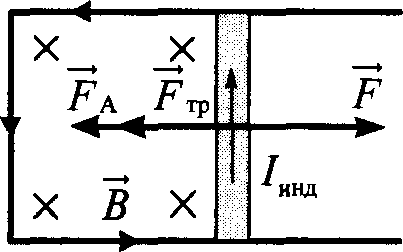 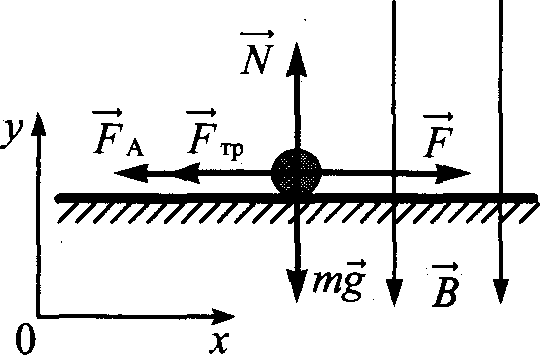 При движении перемычки в однородном магнитном поле на ее концах возникает ЭДС электромагнитной индуіщии: ф= ВVI , где В — н ия магнитного поля; Г и f — соответственно скорость и длина перемьщки. Согласно закону Ома для пол- ной цепи в замкнугом  контуре  возникает  индукционный ток:I     —-— -- в     , где Л — сопротивление  перемы'зки. Посколькускорость перемьlчки постоянна, то ЭДС и индукционньlй ток также будут постоянными. Согласно правилу Ленца индукци- онный ток, возникающий в контуре, будет направлен так, что- бы своим магнитным полем препятствовать увели'зению маг- нитного потока при движении перемычки, т.е. против 'засовой стрелки (см. рис.). Благодаря появлению индукционного тока на перемычку со стороны магнитного поля на'знет действовать сила Ампера, направленная согласно правилу левой руки в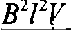 противоположную движению сторону: НA = Bl pl ——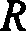 На перемычку действуют пять сил: сила тяжести mg , сила ре- акции опоры N , сила трения f , , сила Ампера f, и сила f, приложенная  к перемычке  (см. рис). Перемьlчка  движется  спостоянной  скоростью,  поэтому  ее  ускорение   равно нулю.Проекции второго закона Ньютона имеют вид: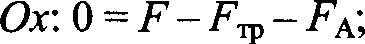 Оу: 0 = N— mg.Сила трения скольжения Jp = щV= цmg. В итоге получаем: 	— ymg) R	(I, 13 — 0, 2-5  0,092 310) 0 1  4 м/с.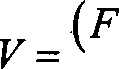 (Bl)2	(0,1-5 1)2Ответ. V —- 4 м/с.Возможное решение.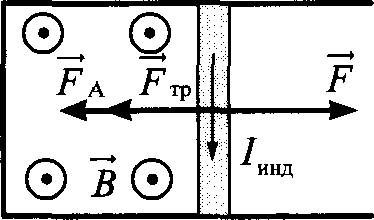 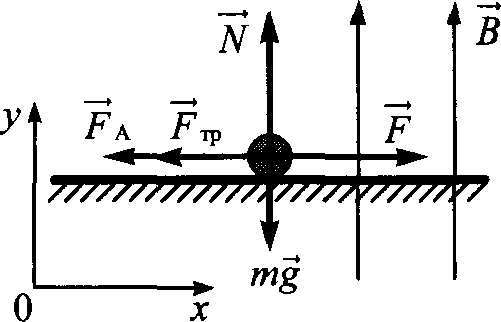 При движении перемычки в однородном магнитном поле на ее концах возникает ЭДС электромагнитной индукции: ф= BVl, где В — индукция магнитного поля; Г и f — соответственно скорость и длина перемьгтки. Согласно закону Ома для пол- ной цеіпі в замкнутом контуре возникает индукционный ток: f„  =   — в ' , где Л — сопротивление перемычки. Посколь-ку скорость перемычки постоянна, то ЭДС и индукционный ток также будут постоянными. Согласно правилу Ленца ин- дукционный ток, возникающий в контуре, будет направлен так, чтобы своим магнитнкм полем препятствовать увеличе- нию магнитного потока при движении перемычки (см. рис.). Благодаря появлению индукционного тока на перемычку со стороны магнитного поля начнет действовать сила Ампера, направленная согласно правилу левой руки в противополож- ную движению сторону: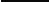 А   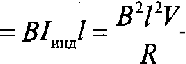 На перемычку действуют пять сил: сила тяжести mg, сила ре-акции опоры N, сила трения F , сила Ампера FA и сила F, приложенная к перемычке (см. рис.). Перемычка движется с постоянной скоростью, поэтому ее ускорение равно нулю. Проекции второго закона Ньютона имеют вид:Ох: 0 = — Np —-A;Оу: 0 = У — mg.Сила трения скольжения равна Jp =	V= цmg. В итоге получаем:— pmg) Л _ (1,13 — 0, 25 0,092 310) 0 1 4 м/с.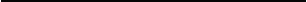 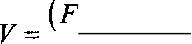 (Bl)2	(0,-1 1, 5)2Ответ: У —— 4 м/с.Возможное решение.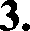 На рисунке показаны силы, действующие на стержень с то-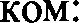 сила тяжести  mg,  направленная вертикально вниз;сила реакции опоры N, направленная перпендикулярно к наклонной плоскости;сила Ампера  fA,   направленная горизонтально вправо, чтовытекает из условия задачи.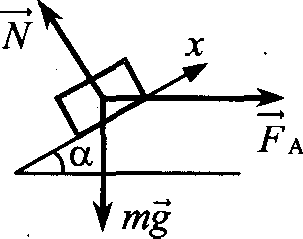 Модуль силы Ампера +А = IBL,где L — длина стержня.Систему отсчета, связанную с наклонной плоскостью, счи- таем  инерциальной.Для решения задачи достаточно записать второй закон Нью- тона в проекциях на ось х (см. рис.):та, = —mg sin в + IBL cos в, где m — масса стержня.Отсюда находим  I -т- Ответ.- I=- 4 А.4.	Ответ. а —— 1,9 м /c2.Возможное решение.' а, + g sinn) L	Bcos аНа проводник с током со стороны магнитного поля действу- ет сила Ампера, равная по модулю +А - IBL н направленная горизонтально, перпендикулярно проводнику.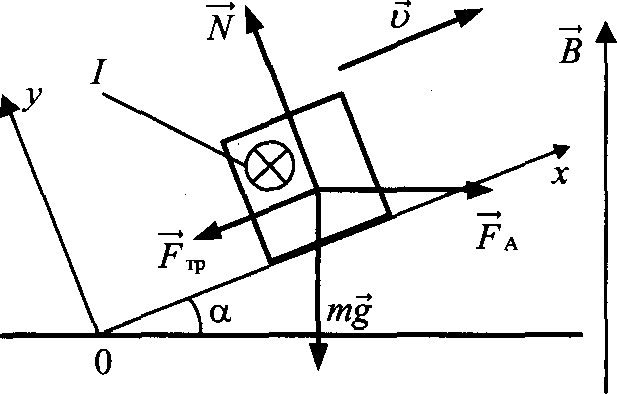 Силы, действующие на проводник, показаны на рисунке. Считая систему отсчета, связанную с наклонной плоскостью, инерциальной, запишем второй закон Ньютона в проекциях на осн Ох и @ (см. рис.):Ох: НA cos ‹i — org siп ‹i '— Г-,р	0.,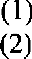 @: N — mg cOS ‹i — НA siП ‹i = 0.Брусок скользит по наклонной плоскости, поэтомуw'	-	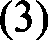 Репіаем систему уравнений (1H 3).Из уравнения (2) выражаем N, подставляем полученное выра- жение в уравнение (3) и получаем выражение для Г-р. Подста- вив его в (1), получаем уравнение для Г-А :Г-А cos п — org sin ‹х — prg  coДs ‹х —  A sin ‹х = 0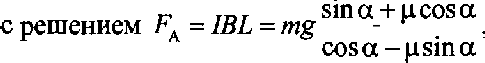 откуда В —— шg sin‹x	IL cos‹x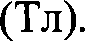 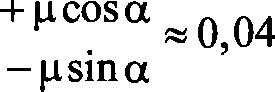 Ответ.’ В -- 0,04 Тл.Ответ.- I —— 11 А.Возможное решение.По рамке течет ток І. Пусть модуль вектора магнитной индук- ции равен В. На стороны рамки действует сила Ампера.На стороиу AD:  At = IaB sin(n — ‹х) =	где ‹х = 30°;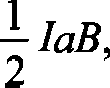 На стороиу AC: Nщ = IaB sin‹x =	IaB,На стороиу CD: Nщ = IaB.Суммарный момент этих сил относительно оси CD:Н    A—	А1аЗ + 4at	_    31a ВА2    4	4Момент силы тяжести: Mpp —— -Условия отрьпа: НA + Mpp й 0,mga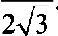    31a В>   mga4	2Отсюда В ?Ответ: В й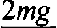 3aI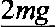 Зад. Допускается ответ в виде равенства.Ответ.- I й mg / 2аВ.Возможное решение.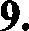 При протекании тока по стержню, находящемуся в магнитном поле, на него действует сила Ампера- = IBl —— 0,1 Н, направ- ленная горизонтально.В соответствии со вторым законом Ньютона сила Ампера вы- зывает горизонтальное ускорение стержня, которое в началь-ный момент равно а ——IBl ——10 м/с2т	тЗа время действия силы Ампера I = 0,1 с стержень переместит- ся на малое расстояние. Горизонтальная составляющая суммы сил натяжения нитей Л при этом не влияет на движение стержня в горизонтальном направлении, и это движение мож- но считать равноускоренным. Следовательно, скорость стерж- ня в момент выключения тока можно вычислить по формуле о -— at Iвi,Ответ.’ о —— 1 м/с.Вожожное решение.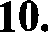 При протекании тока по стержню, находящемуся в магнитном поле, на него действует сила Ампера-  = IBl, направленная ro-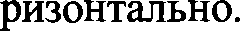 В соответствии со вторым законом Ньютона сила Ампера вы- зывает горизонтальное ускорение стержня, которое в наяаль-ныи момент  а ———F  —— IBlт	тТак как отклонение нитей от вертикали за время протекания тока мало, они не влияют на горизонтальное ускорение стерж- ня, которое в этом случае постоянно и равно начальному. За время действия силы Ампера I = 0,1 с равноускоренно движу-щийся стержень приобретет скорость u = a,t —— Iвi g кинети-т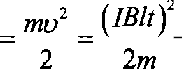 ческую энергию Е„Отсюда: I ——   2mЛ    -2  0	0,005= 10 А.Blt	0,1 0,1 0,1Ответ.’ I —— 10 А.Возможное решение.Изменение кинетияеской энергии протона при двюкении про- тона в электрияеском поле конденсатора: ‘“	= eU.В соответствии со вторым законом Ньютона, уравнение дви- жения протона в магнитном поле:	= Beu.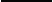 Ретив систему уравнений, получаем В ——Ответ.’ В -- 34 мТл.Возможное решение.2mUеЛ 2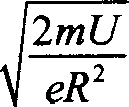 Второй закон Ньютона для движения электрона по окруж-ности в однородном магнтном поле Beu --  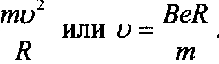 Формула  периода  движения  электрона  по окружносјит -— “‘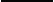 иилит    -—Be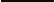 Формула для выяисления пути, пройденного электроном к тому моменту, когда вектор его скорости повернется на 1°: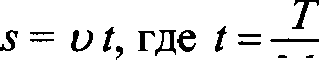 3604. Ответ. s ——	= 0,01 мм.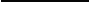 B-e  180Возможное решение.Второй закон Ньютона для движения тела по окружности воднородном магнитном поле: Bqu ——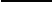 ’  2   или t›	В  R R		тФормула периода движения по окружности:т —-”	илит -- Bq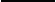 Формула для выяисления пути, пройденного телом массы тк тому моменту, когда вектор его скорости повернется на 1°:е	т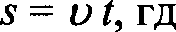 3604. Ответ. s —- Bq 180 =1, 75 м.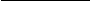 Возможное решение.Кинетическая  энергия  иона  при  входе  в  магнитное поле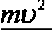 2-	U,	(1)где т, и и q — соответственно масса, скорость и заряд иона. В магнитном поле на ион действует сила Лоренца, перпенди- кулярная  скорости  иона  и  вектору  магнитной  индукцииfд = quB, при;цпютэя ему центростремительное ускорение ь,zaq --—Получаем: qoB --  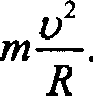 Решая систему уравнений (1) и (2), находим:(2)т	R2B2  _ 4  10‘-2      25  10 '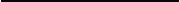 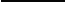 =-5  10 7 кг/Кл.g	21/	2 10’Ответ.-	——5 -10	кг/Кл.Ответ. В —-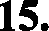 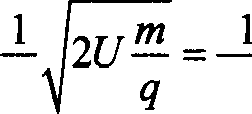 Л	q	0, 22 10-5   10  7  = 0,5 Тл.Вожожное решение.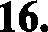 На шарик действуют три силы: сила тяжести, сила натяже- ния нити и сила Лоренца (см. рис.).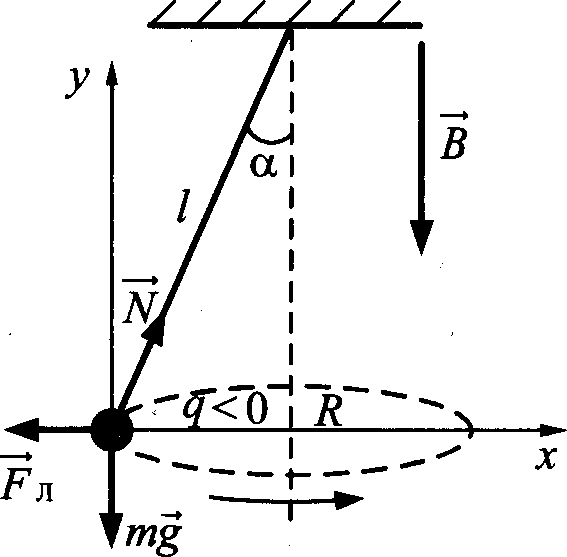 Запишем второй закон Ньютона в проекциях на оси коорди- нат инерциальной системы отсчета, связанной с Землей:2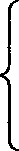 Nsin п —	ев	——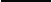 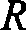 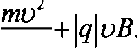 N сон а — mg ——0.Выражая N, получим: m-gТак как Л = f sin п, получим ответ.’ g -— — g —— —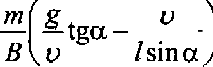 tgn =Ответ. т ——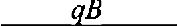 — g—tgn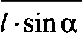 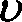 Возможное решение.Сила, действующая на заряд со стороны электрического поля, направлена противоположно вектору £. Велиина силы опре- деляется формулой f, = )q)£.Сила Лоренца, действующая на заряд со стороны магнитного поля, направлена по правилу левой руки перпенднкулярно плоскости чертежа «от нас». Величина силы определяется формулой  f, = )q t›B sin п. Величина результирующей силыf    —-,    +f,  .f    = )q)  +(t›EBsin п) =— 1,-5 10 '2	1200' +  10-’Ответ: f	-= 3,-7 10 9 Н.19.	Ответ.’ F == 6,1-   1039 Н.20.	Возможное решение.0,0-32	i-  3,-7   10  9 Н.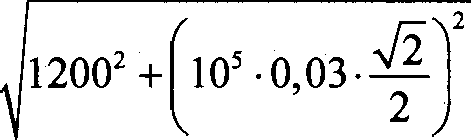 2При пересечении рамкой границы области поля со скоро- стью г изменяющийся магнитный поток создает ЭДС индук-д	'°        GBb.  Сила  тока  в это время I ——'	“’   ! +вb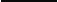 Пpn	этом	возникает	тормозящая	сила	Амгіера:’А	, равная по модулю внешней силе: N = НA  .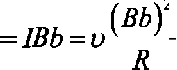 Ток течет в рамке только во время изменения магнитного по- тока, т.е. при входе в пространство между полюсами и при вы- ходе. За это время рамка перемещается на расстояние х = 2b, а приложенная внешняя сила совершает работу А —— F-   х ——23b.Для сопротивления получим:Л = 2ь› В’Ь’ = 2 11 125 -10“ = 0,1 Ом.А	2, 5 10‘ 3Ответ. R —— 0,1 Ом.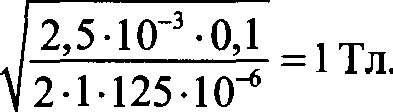 21.	Ответ.  В --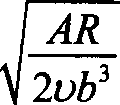 AR	2,-5  10‘-30,12ub3	2 -1 125 10“Возможное решение.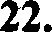 ЗДС индукции в проводнике, движущемся в однородном маг-нитном поле ф= — АФИзменение магнитного потока за малое время Af равноАФ = BbS , где площадь AS определяется произведением дли-ны проводника f на его перемещение Ar за время Af т.е. АФ = BfAr .СледоватеЈlьно, )ф = в	-- Blu , где u — скорость движенияпроводника.В конце пути длиной х скорость проводника u = 2	(а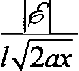 ускорение), так что  )ф = Bl2	, отсюда В -—Ответ.‘ 0,5 TJI.Ответ: I -—	= 1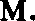 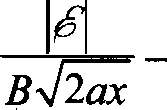 = 0,5  TJI.Возможное решение.Выражение для модуля ЭДС индукции в случае однородного= q		= ’g	'  ,  где S — площадь фиГ)/’]Э	z	Bzz	Bi-z t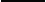 Закон  Ома:	ф= IR,	где   Л  —  сопротивление	контура;I —-° — ток в контуре за время At изменения магнитного ПОля.Вьгражение для заряда, протекающего по цепи:bq —— Ibt	——---р(В	— Bce)= 4,7 —-5 0,08 = 0, 7 Тл.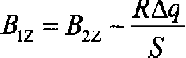 0,1Ответ: Вiz — 0,7 Тл."Ответ.   bq -— Ibt	—— 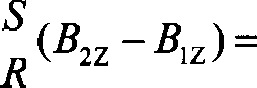 Возможное решение.0,1(4,7 — 0,7) - 0,08 Кл.5ЭДС индукции в кольце Д= —g	.Изменение  магнитного  потока  за  время  AI:  УФ = b(BS) ,где S (площадь кольца) постоянна и равна	D4Следователъно, )ф — SПо    закону    Ома  для   участка	цепи	р = IR -— I	где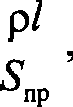 _ кd 2"	4площадь поперечного сечения медного провода,длина кольца / = яЯ.Возникающий	в	проводнике	индукционный	токI _  bB   Юd 2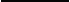 At	l6pl6fpОтсюда диаметр медного кольца D --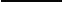 Ответ. D < 0,2 м.Ответ.  dfI  _ 16fp 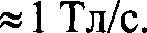 it	in:I 2 DВожожное решение.При изменении пронизывающего контур магнитного поля в проводящем контуре возникает ЭДС электромагнитной ин- дукции ф, а соответственно, и электрический ток. Согласнозакону Ома сила тока i =р ; согласно закону электромагнит- ной индукции  ЭДС пропорциональна скорости  изменениямагнитного пртока сквозь контур: ф= — dФdiВ натем случаеФ = BS, так что Д=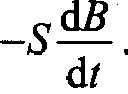 Следовательно,  i = —	——р   absю(bt) .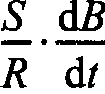 Согласно полученной формуле сила тока в контуре колеблет- ся, и амплитуда этих колебаний г sabСледовательно, S =   " = 1,-2 35 -10°' — 2 - 10°' м'.ab	6 -10 -' 3500Ответ.’- S —— 2  10°' м'.29.	Ответ.’ я _ Sab _ 2 -10"  6 10-' - 3500 = 1,2 Ом.35 10"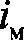 Возможное решение.Когда правый проводник покотся, на левый действует силаАмпера Г- = IBl, где  I --  "    — индукщіонный ток, Л — со-противление цепи, f — расстояние между рельсами. Посколь- ку  силу   Ампера   надо  уменьтить   втрое,  ЗДС индукциифq = -Вg t в контуре надо в три раза уменьтить. Значит, скорость изменения плоідади, ограниченной контуром, также должна быть меньте в три раза. Отсюда следует, что правыйпроводнт должен, как и левый, двигаться вправо, причем его скорость должна быть равна u = Г .Ответ: о —— 2 Г .3Ответ: Правый проводннк должен, как и левый, двигаться вправо, причем его скорость должна бьпь равна 0,5 Г.Вожожное решение.При движении перемьшки в ней возникает ЭДС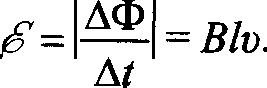 Закон Ома для замкнутой цепи abcd: I -- iïï _ віи4Jt	4Jtгде Л — сопротивление перемычки ab.Следовательно, U —— ф,Ответ.’ В —— 4V3/u“Ответ.- и	4U3JB—-IR ———Blu .4Возможное решение.При изменении магнитного поля поток векгора магннтной ин- дукции Ф(I) = B(t)Ѕ через рамку площадью fi изменяется, что создает в ней ЭДС индукции ф. В соответствии с законом ин-дукции Фарадеяф=  — °'°   = —     " fi.  Эта ЗДС вызывает в рамке  ток, сила ко-торого определяется законом Ома для замкнутой цепи: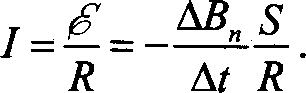 За время At по рамке пройдет заряд q = /Af и ЗДС индукциисовершит работу  А —- фq —- -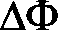 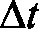 в тепло.Ikt -- —/АФ, которая перейдемПодставляя сюда выражения для силы тока и изменения пото- ка АФ = fiAB„ получим работу ЗДС индукции: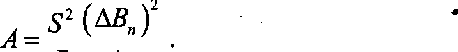 За время bt = t, —- 4c на участке графика ab изменение bB = Be — В  ——1,2  Тл. На участке  bc индукционньІй  ток не воз- никает.   На   третьем   участке   cd    And=/  —t,=Af, —4c    и A8 = B2 — В, —— —1,4 Тл, поэтому суммарное количество теплоты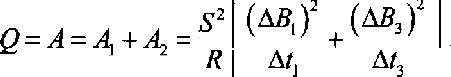 Oц:a:' (",)+(")Подставляя  значения физических велиин, получим: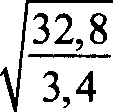 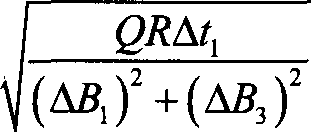 4,1 10-'  0,2  4 _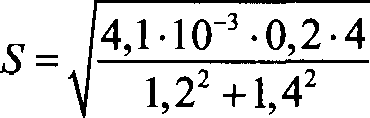 3238  io—z -  3,-1 10 2   м'.1, 2' + 1, 4 2Ответ: S == 3,1- 10‘2 м'.Возможное решение.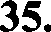 3,4При изменеиии магнитного поля поток вектора магнитной ин- дукции Ф(t) = B(t)Ѕ яерез рамку площадью fi = f 2 изменяет-ся, что создает в ней ЗДС индукции @ В соответствии с зако-ном индукции Фарадея ф= —°'° = —   " fi.Эта ЭДС вызывает в рамке ток, сила которого определяется законом Ома для замкнутой цепи: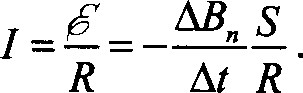 За время Af по рамке пройдет заряд g = /di п ЭДС индукции совершил работу А —- фq —— — °'°  Ikt  —— —fAФ, которая перейдетв тепло.Подставляя сюда выражения для силы тока и изменения пото- ка: АФ = ГАВ, получим работу ЗДС индукции: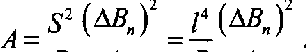 За время  А'  ='   = 2  с на первом участке  bB,= Be — В  -- 0,6  Тл, а на втором участке An = ' —' = 8 с и АВ2 = Bz — В, -— —1,0 Тл, поэтому  суммарное  количество  вьlделившейся теплотыQ —— А —— А,+ @ —- г (  = )2+  (  =z )2 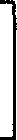 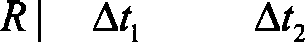 Отсюда находим сопротивление рамки: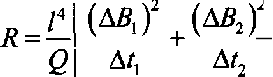 Подставляя значения физических величин, получим:40,1)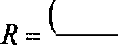 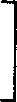 0,36+   1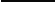 = 0,18 + 0,125 = 0,3 Ом.10°’	2	8Ответ. R == 0,3 Ом.Возможное решение.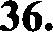 В идеальном контуре сохраняется энергия колебаний:CU 2	LI 2	CU 2	LI 2	LI 2m	m    ИЛИ	+	у	m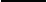 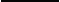 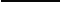 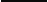 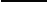 2	2	2	2	2Из равенств следует:jzи —с  =    "  .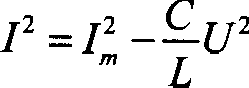 В результате получаем: I = fp l— U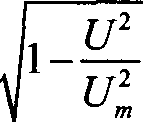 Up   2L	Up 2Omaem. /= 4,0 мА.Ответ.-  I   ——     I	  ——5  мА.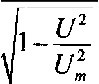 1 — UUp   2Возможное решение.Судя по приведенным в таблице данным, в контуре наблю- даются гармонические электромагнитные колебания с перио- дом Т —— 8 мкс и амплитудой разности потенциалов на обклад- ках конденсатора Ug ——4 В.Согласно тем же данным, разность потенциалов на обклад- ках конденсатора изменяется по закону U(t)-—Up sin 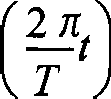 Поскольку заряд g(i) = CU(t) на обкладках конденсатора со-вершает гармонические колебания, а сила тока связана с заря- дом соотношением  I(t) ——q't , получаем2 CU+ сон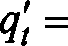 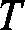 2т GOS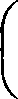 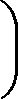 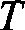 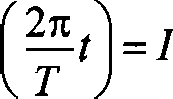 что приводит к равенству CUp -- Т I2вОгсюда С =	- 0,016 мкФ.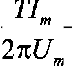 Ответ. == 0,016 мкФ.Ответ: L == 0,1 мГн.Возможное  решение.Согласно закону сохранения энергииLql  z  _  LI 2 (t)	32 		',    где  I(t)  н  q(t)  — соответственно сила 2	2  +	2C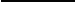 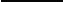 тока  в контуре  и заряд  конденсатора  в момент  времени I,Ip — амплитуда силы тока в контуре.Огсюда:  q 2 (/) = LC(І 2р   -  1 2 (t)).Согласно формуле Томсона период колебаний в контуреТ ——2іі   LC.Объединяя 1 и 2, получим: q(I) =  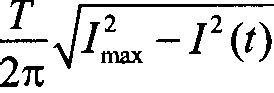 Из графика находим: период колебаний Т —— 8 мкс, амплиту- ду силы тока в контуре Iqp -- 0,6 А и силу тока в момент вре-мени I = 3 мкс  I== 0,4 А.Вычисляем искомый заОтвет.’ q =- 0,6 мкКл.-8    10 6ряп:   '	2 - 3,14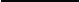 00,3366 —— 00,1166 -  0,6  мкКл.ПPимeчaнue для экспертов: в данном случае сила тока в кон-туре меняется по закону /(i) —— / sin	Поэтому при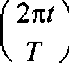 2 и q - 0,54 мкКл > 0,5 мкКл. В зави-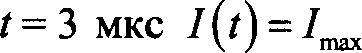 2симости от хода решения оба ответа (0,5 и 0,d мкКл) могут бьггь верными.Ответ. q == 0,6 мкКл.Возможное решение.Период колебаний электрической энергии в контуре: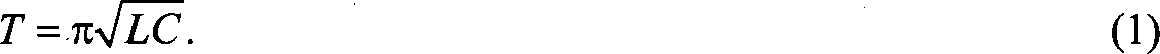 Циклическая частота колебаний электрической энергии в кон-mнe: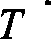 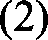 Изменение циклической частоты: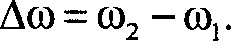 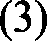 Объедиияя (1) и (3), получаем: 	4C	= 0,25 мкФ.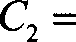 bm    LC,  + 2)2.Ответ. C2  0,25 мкФ.Ответ.- увеличилась на Ac› = -2Возможное решение.104 с°'.В момет, когда сила тока в катушке равна нулю, заряд кон- денсатора находится из закона сохранения энергии:LIo’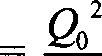 2C(1)При быстром изменении емкости заряд не успевает изменить- ся, поэтому изменение энергии конденсатора: 		 		1 — t 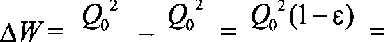 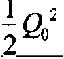 (2)2вС	2C	2tC	С	ь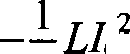 Используя (1), находим АІГ=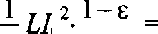 2с	6	0Ответ.- b W ——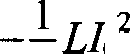 645.	Ответ.’  b W —— 0,253/32aВозможное решение.Согласно закону сохранения энергии:CU 2	LI 2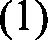 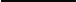 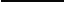 2	2(С — емкость конденсатора, Up — максимальное напряже- ние на конденсаторе).Формула Томсона для периода электромагнитных колебаний в контуре:Т ——2п   LC.	(2)Формула, связывающая длину волны с периодом колебаний:Х - cT	(3)(с — скорость света).Максимальная напряженность поля конденсатора: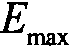 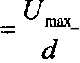 Решив систему уравнений (1Н 4), получим:(4)Eq	5  102   1 10‘3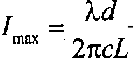 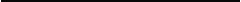 3 - 0, 27 мА.-2    3,1-4  -3    10'   -3    10 6Ответ. fqp == 0, 27 мА.Ответ: d —— 1 мм.Возможное решение.Энергия заряженного конденсатора Сi по замыкания ключа К: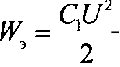 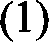 Заряд конденсатора Сi:g = С U.	(2)Суммарная энергия заряженных конденсаторов после замьжа- ния ключа К:C,U,2+  CzU z2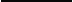 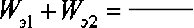 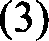 2	2Так как процесс зарядки конденсатора C2 «роисходит медлен- но, нет потерь энергии на излучение, а следовательно, после замыкания клюиа К первоначальная энергия заряженного кон- денсатора С в новом состоянии равновесия распределяется между конденсаторами:э'	э1+	э2•	(4)Кроме того, выполняется закон сохранения заряда:q —— q + qz —— C U + C2 U2.	(5)Объединяя соотношения (1)--(5), получаем систему уравненийC,U2 —— СU  +C2 t/ 2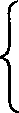 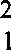 CiU	Ci t/ i + CzU- zРешая эту систему, получаем_	zU z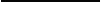 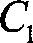 2U — UОтвет. С —— 0,5 мкФ.Ответ. C2 - 2 мкФ.Возможное решение.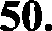 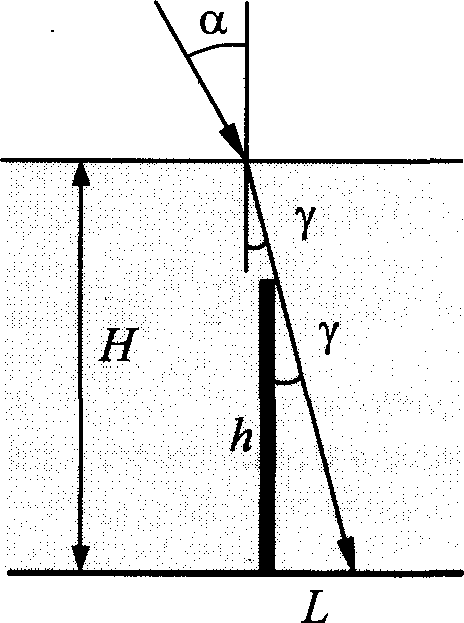 Согласно рисунку, длина тени £ определяется высотой сваи h и углом у между сваей и сколыяіцим по ее вершине лучом света:  Z  =  h-   іщ.   Этот  угол  является  и  углом  преломления солнечньт  лучей на поверхности  воды. Согласно закону пре-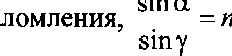  	_   1 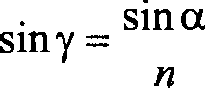 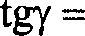 2ssin ј	_ 		1  l— sin' ј		4n' — 1Следовательно, Ј = h 	1		2		6 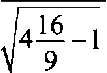 4n' —1	4	—1	590,8(м) .Ответ. L == 0,8 м.Ответ.  а ——arcsin	-  28°.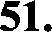 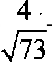 Возможное решение.На рисунке схематически изображено положение линзы, предмета и изображения на экране, образованного лучами, прошедшими через линзу.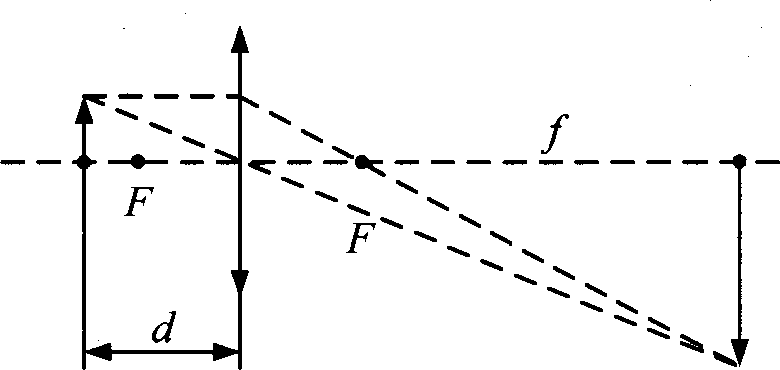 Используя формулу для тонкой линзы1	1	1F“  f+ dгде d — расстояние от линзы до предмета, f— расстояние от линзы  до экрана,  определяем  фокусное  расстояние  линзы р         fd   f + dКак следует из подобия треугольников (см. рис.), увеличениеГ, даваемое линзой, определяется отношением  Г =  — 5, что позволяет   записать   фокусное   расстояние  линзы  в  виде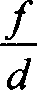    1	(1)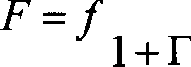 После перемещения экрана на расстояние / = 0,3 м для нового положения предмета и изображения можно записать выраже- ние для фокусного расстояния:1	1 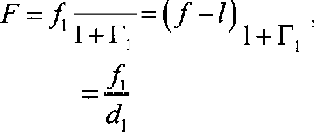 (2)где Г,	= 3  — увеличение, даваемое линзой после пepe-мещения экрана. Здесь  f = f — I — расстояние от линзы  доэкрана, а d — расстояние от линзы до предмета после пере- мещения экрана.Исключая из уравнений (I) и (2)f получим фокусное расстоя- ние линзы-	= /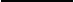 Ошвепі.-	= 0,15 м, или-	= 15 см.ВОЗМОжное решение.В nepBoM случае для §зохусного расстояНия и увеличенияМОжно записаТь следующие §зормульІ:1	1	1	fd          f + d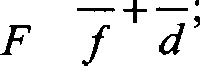 г=  , где d — рассТояние оТ предмеТа до линЗЬІ, f — pac- сТОяНие оТ лиНЗЬІ Д,О Изображения, г — увеличение. СпедоВа- ТельНо, f —— 90 СМ, d —— 18 См. Пocne Toro как эхран и предмет передВинули, для HoBoro попожеНия предмеТа и изображения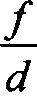 можно записаТь: f	d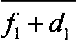 ; rдef ——f— 30.СледоВаТепьНО, d —— 20 GM И bd -— 2 см.Ответ. bd —— 2 см.Возможное решение.Ход лучей через сисТему линз ИзображеН На рисунке: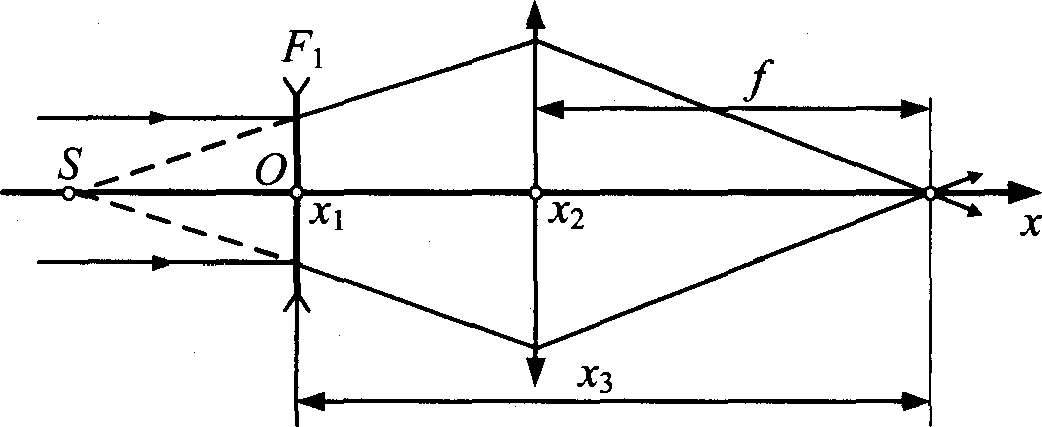 Ha pHcyrixa scHO,  uTo pacciosHHe  OS———F  —— 20 GM. PacCTOsH   e OT HCTO9 xa ,go cO6 paioiiieii n H3bI d —— —F +  (x2 — x ). Pac- GTOs   He oT BTOpoii uiiH3bI JO  HaO6pame   HsfpaBHo xs —*2‹І›орМула	ТонКОй	сОбирающей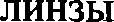           i	1            11+      (‘2	I)	3	2	2=> QoкycHoe  рассТОяНие собирающей лиНЗЬІ(   ‘3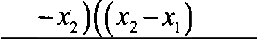 "2‘3	11'	.3  2 = 20 см.Omeem.’ 20 GM.BO3MOo+cuoe  peuieuue.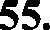 Ha piicyiixe Hao6pame xop nyueii repea cHcTeuy nHii3.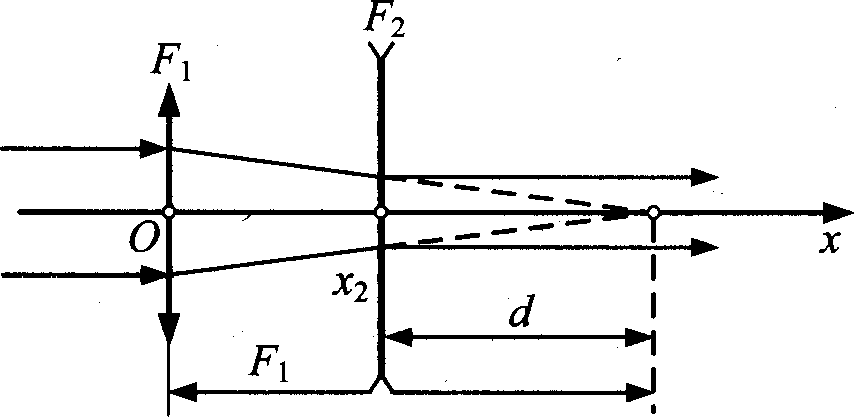 ‹I›opMyna To xOii pacceHBaioi eii nHHasI c yueToM npaaiina ama-FOB -—1-P1—=- 1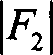 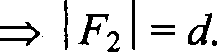 d wHcxouoe     Qoxyc  oe     paccTosnHe     Fz:    F, ——(<›—< ) + d ——z '	i — (<› — < ) H	= 15 cc,I	= —15 cc.Omaem.  Fz ———15 cc.BO3MOo+ciioe  pemeiiue.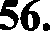 MATHO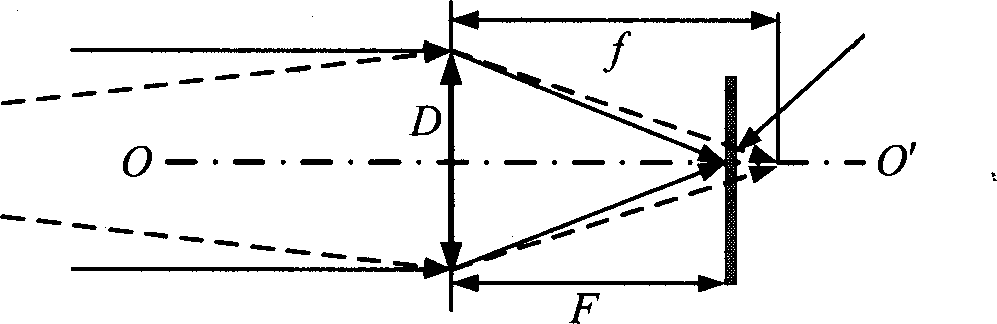 aHaueipoM 6HAH, H@yiqHe oT npepueza, iiaxoneuierocs ma paccTOsHHH d, co- 6HpaioTcs ria paccTOsHHHf xOTopoe 6onsiue Qoxyciioro paccTOs- nits, H HOaTouy o6paaymT ma nne xe iisziio pxaMeipoM 6. Ha no-oo6iis  vpeyronsHHKOB   HOJIyuaeM  coOTiiouie  iie:   — =f    *   , aD	fnocxonsxy    D -- —F ,   rue  n  —  ovriociiTensiioe   oznepcTiie,   Toba    f — F F	fH3 ‹}iopuynsI TOHKOH JIHH3hI1	1	1-F—=—d	FHaxO,£(HM:  d --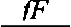 f - FOTcx›na:  dv =	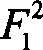 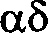 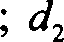 Omaem. dz —— 1,25 M.BO3MOoiciioe pemeiiue.-•/	-a6	dv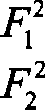 dz   di  z•l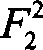 = 1,25 M.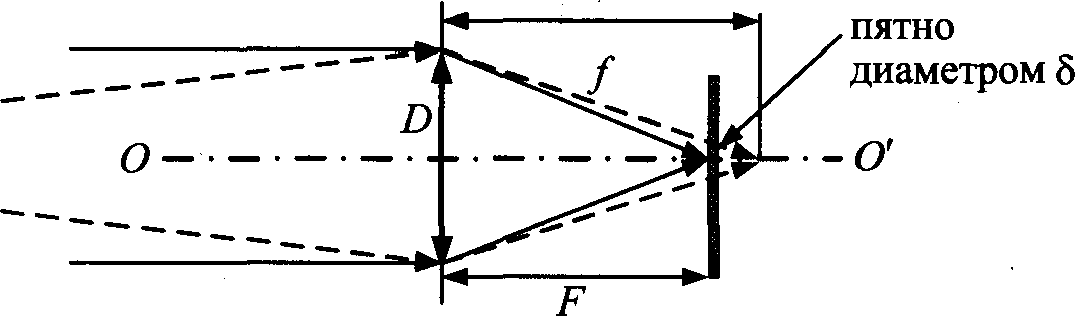 HAH, HpyipHe oT npeqMeTa, axopstqerocs ma paccTOsHHH d, co- 6HpaxiTcs ria paccTOsHiHf xOTopoe 6onsnie §ioxyc oro pacczoz- H8, H HOoToMy o6paaymT ma rtoe xe nsT o qHaMezpoM 6. He no- no6iis zpeyronsHHKOB nonyuaeM coOT oiue He: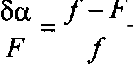 — =f   "   , a nocsonusy  D —— —, TOD        f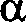 H3 ‹}iopMynsI TOHKOii JIHH3$I1	1	1—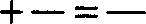 f	d	FaxoqHM'f	d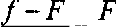 OTcx›na: f    =   6nd  ——-5  10"   M.Omaem.I    = 50 MM.BO3MOoic+toe  pemeiiue.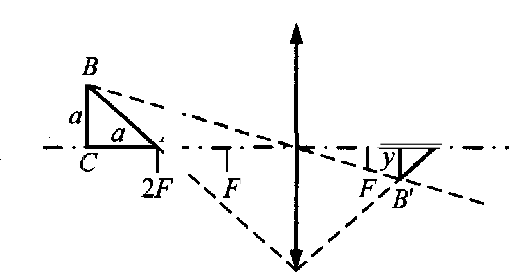 a	A	C' x A',f[nH y z ropriaOHTansiioro xaTeza A'C' HoO6pame iix axonrixi no)iopMyne JIHH3I>I: 	1	 	1		1-t-	= —,2F + a	2f’ — x	Fоткуда  z =   aF    _  а	F +а	1 + aD’рунн:у у веуткияъноvо катета В’С’ изображения находим из подобия: у = -а     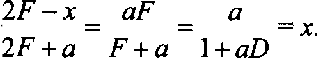 Площадь  изображения1 А’С’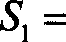 2В’С'a 22(1+ aD)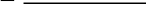 -  6, 6см2 .Ответ.’ S, == 6,6 см2 .Возможное решение.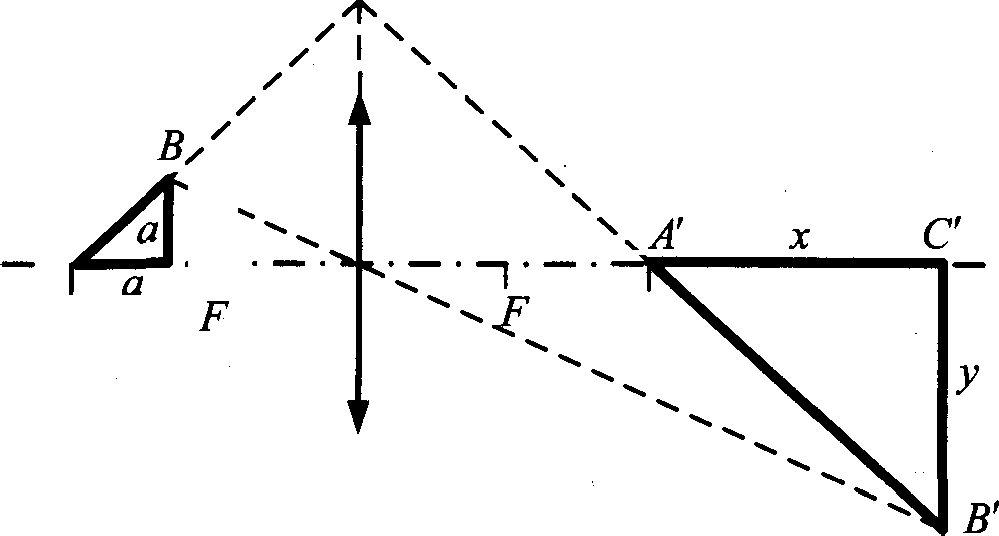 А	а са	W2J	2ГДлину т горизонтального катета А'С’изображения находим по формуле линзы:	+ 	i	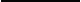 2F —а	23- + т	Г-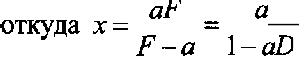 Длину у  вертикального  катета В’С' изображения находим изподобия: у =а -2N + х	aF   _     а	_ 2F - а	F — а	l - aDПлощадь изображения1 А'С'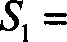 2В'С' --a 22(1 — aD)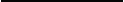 - 9, 9 см2.Ответ:  5', ъ 9,9 cм2.Возможное решение.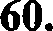 При колебаниях маятника максимальная скорость груза u может  бьпь   определена   из  закона  сохранения  энергии: , где А — амплитуда колебаний (амплитуда смеще-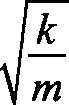 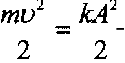 ния). Отсюда  о = Л —тМаксимальная скорость изображения к на экране, располо- женном на расстоянии b от линзы, пропорциональна скорости груза u, движущегося на расстоянии а от плоскости тонкойb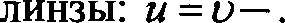 аРасстояние а определяется по формуле тонкой линзы:  откуда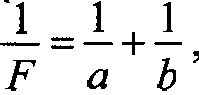 а -— b 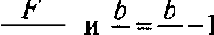 b — F	а	FСледовательно, ка	т а	т   F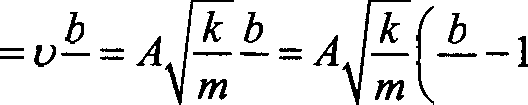 Подставляя в это выражение значения физических величин,заданные условием задачи, получим к = А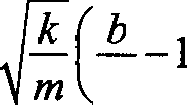 т   FОтвет.- и —— 0,3 м/с.Возможное решение.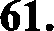 При колебаниях маятника максимальная скорость груза ti мо- жет	быть	определена	из	закона	сохранения	энергии:2-— mgh , где h -- f(1 — cosn)= 2f sin22  О  -  f‹i2   — максималь-2	2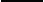 ная высота подъема груза. Максимальный угол отклонения п - А , те А — амплитуда колебаний (амплитуда смещения).Отсюда  А -- -и	—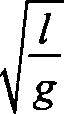 Амплитуда А колебаний смещения изображения груза на эк- ране, расположенном на расстоянии b от плоскости тонкойлинзы, пропорциональна амплитуде А колебаний груза, дви-жущегося на расстоянии п от плоскости линзы:  Ли —— А bаРасстояние а определяется по формуле  тонкой  линзы:  откуда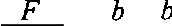 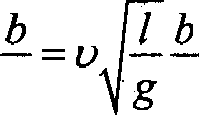 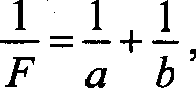 а ——b	—1. Следовательно,  Ли = Аb — F	а	F	а	g аAi -  А, —— и  g   F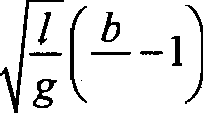 Ответ: А —— 0,15 м.